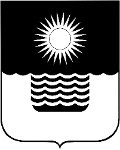 Р Е Ш Е Н И Е ДУМЫ МУНИЦИПАЛЬНОГО ОБРАЗОВАНИЯГОРОД-КУРОРТ ГЕЛЕНДЖИКот 26 февраля 2021 года 	                    		                        		№ 360г. ГеленджикО внесении изменений в решение Думы муниципального образования город-курорт Геленджик от 26 июля 2019 года №140 «Об утверждении Положения о муниципальном земельном контроле на территории муниципального образования город-курорт Геленджик» (в редакции решения Думы муниципального образования город-курорт Геленджик от 29 мая 2020 года №254)В целях приведения правовых актов Думы муниципального образования город-курорт Геленджик в соответствие с законодательством Российской Федерации, руководствуясь статьями 11, 72 Земельного кодекса Российской Федерации, статьями 7, 16, 17.1, 35 Федерального закона от 6 октября 2003 года №131-ФЗ «Об общих принципах организации местного самоуправления в Российской Федерации» (в редакции Федерального закона от 29 декабря                         2020 года №464-ФЗ), Федеральным законом от 26 декабря 2008 года №294-ФЗ «О защите прав юридических лиц и индивидуальных предпринимателей при осуществлении государственного контроля (надзора) и муниципального контроля» (в редакции Федерального закона от 8 декабря 2020 года №429-ФЗ), постановлением Правительства Российской Федерации от 30 ноября 2020 года №1969 «Об особенностях формирования ежегодных планов проведения плановых проверок юридических лиц и индивидуальных предпринимателей на 2021 год, проведения проверок в 2021 году и внесении изменений в пункт 7 Правил подготовки органами государственного контроля (надзора) и органами муниципального контроля ежегодных планов проведения плановых проверок юридических лиц и индивидуальных предпринимателей», Законом Краснодарского края от 4 марта 2015 года №3126-КЗ «О порядке осуществления органами местного самоуправления муниципального земельного контроля на территории Краснодарского края» (в редакции Закона Краснодарского края от 11 марта 2019 года №3987-КЗ), статьями 8, 38, 70 Устава муниципального образования город-курорт Геленджик, Дума муниципального образования город-курорт Геленджик р е ш и л а: 1. Внести в решение Думы муниципального образования город-курорт Геленджик от 26 июля 2019 года №140 «Об утверждении Положения о муниципальном земельном контроле на территории муниципального образования город-курорт Геленджик» (в редакции решения Думы муниципального образования город-курорт Геленджик от 29 мая 2020 года №254) следующие изменения:1. Раздел 7 приложения к решению дополнить пунктом 7.31  следующего содержания:«7.31.  Особенности формирования плана проверок на 2021 год:Указываемый в плане проверок на 2021 год срок проведения плановых проверок, дата начала которых наступает позже 30 июня 2021 года, не может превышать 10 рабочих дней с учетом особенностей исчисления предельных сроков проведения проверок, установленных частью 7 статьи 72 и частью 7 статьи 73 Федерального закона от 31 июля 2020 года №248-ФЗ                                           «О государственном контроле (надзоре) и муниципальном контроле в Российской Федерации» (далее – Федеральный закон №248-ФЗ).Включенные в план проверок на 2021 год плановые проверки, дата начала которых наступает позже 30 июня 2021 года, подлежат исключению из плана проверок в случае, если на дату начала их проведения признаны утратившими силу положения федерального закона, устанавливающие вид муниципального земельного контроля, в рамках которого планируется проведение проверок, или изменены федеральными законами наименование и (или) предмет муниципального земельного контроля, кроме случаев, когда указанные проверки подлежат проведению в рамках иного вида муниципального контроля в соответствии с положением об указанном виде муниципального контроля.При формировании плана проверок на 2021 год в него не включаются плановые проверки в отношении юридических лиц и индивидуальных предпринимателей, отнесенных в соответствии со статьей 4 Федерального закона от 24 июля 2007 года №209-ФЗ «О развитии малого и среднего предпринимательства в Российской Федерации» к субъектам малого предпринимательства, сведения о которых включены в единый реестр субъектов малого и среднего предпринимательства (далее – субъекты малого предпринимательства), за исключением: 	1) плановых проверок лиц, осуществляющих виды деятельности, перечень которых установлен Правительством Российской Федерации в соответствии с частью 9 статьи 9 Федерального закона №294-ФЗ;	2) плановых проверок субъектов малого предпринимательства при наличии у органа муниципального земельного контроля информации о том, что в отношении субъектов малого предпринимательства ранее вынесено вступившее в законную силу постановление о назначении административного наказания за совершение грубого нарушения, определенного в соответствии с Кодексом Российской Федерации об административных правонарушениях, или административного наказания в виде дисквалификации, или административного приостановления деятельности либо принято решение о приостановлении действия лицензии и (или) аннулировании лицензии, выданной в соответствии с Федеральным законом от 4 мая 2011 года №99-ФЗ «О лицензировании отдельных видов деятельности», и с даты окончания проведения проверки, по результатам которой вынесено такое постановление либо принято такое решение, прошло менее 3 лет. При этом в плане проверок помимо сведений, предусмотренных частью 4 статьи 9 Федерального закона №294-ФЗ, приводится информация об указанном постановлении или решении, дате их вступления в законную силу и дате окончания проведения проверки, по результатам которой вынесено такое постановление либо принято такое решение».	2. Раздел 7 приложения к решению дополнить пунктом 7.11 следующего содержания:«7.11. Особенности проведения плановых проверок в 2021 году:Плановые проверки юридических лиц и индивидуальных предпринимателей в 2021 году могут проводиться с использованием средств дистанционного взаимодействия, в том числе аудио- или видеосвязи.Органом муниципального земельного контроля после 1 июля 2021 года, но не позднее чем за 20 рабочих дней до даты начала проведения плановой проверки в форме выездной проверки, включенной в ежегодный план проведения плановых проверок юридических лиц и индивидуальных предпринимателей на 2021 год может быть принято решение о проведении вместо нее инспекционного визита.О проведении инспекционного визита вместо плановой проверки юридическое лицо, индивидуальный предприниматель уведомляются в течение 10 рабочих дней после принятия решения о проведении инспекционного визита.Плановые проверки, дата начала которых наступает позже 30 июня                       2021 года, проводятся в соответствии с Положением».3. Раздел 8 приложения к постановлению дополнить пунктом 8.10 следующего содержания:«8.10. Внеплановые проверки юридических лиц и индивидуальных предпринимателей в 2021 году могут проводиться с использованием средств дистанционного взаимодействия, в том числе аудио- или видеосвязи».4. Раздел 9 приложения к решению дополнить пунктом 9.6 следующего содержания:«9.6. Срок проведения плановых проверок, дата начала которых наступает позже 30 июня 2021 года, не может превышать 10 рабочих дней с учетом особенностей исчисления предельных сроков проведения проверок, установленных частью 7 статьи 72 и частью 7 статьи 73 Федерального закона №248-ФЗ».2. Администрации муниципального образования город-курорт Геленджик (Богодистов) обеспечить приведение соответствующих правовых актов администрации муниципального образования город-курорт Геленджик в соответствие с настоящим решением.3. Опубликовать настоящее решение в печатном средстве массовой информации «Официальный вестник органов местного самоуправления муниципального образования город-курорт Геленджик» и разместить на официальном сайте администрации муниципального образования город-курорт Геленджик в информационно-телекоммуникационной сети «Интернет».4. Решение вступает в силу со дня его официального опубликования.Глава муниципального образования город-курорт Геленджик		          	                    		      А.А. БогодистовПредседатель Думы муниципальногообразования город-курорт Геленджик                                           М.Д. Димитриев